г. Петропавловск-Камчатский	                                   «    »                2019 годаВ соответствии со статьей 8.2 Федерального закона от 26 декабря 2008 года № 294-ФЗ «О защите прав юридических лиц и индивидуальных предпринимателей при осуществлении государственного контроля (надзора) и муниципального контроля», стандартом комплексной профилактики рисков причинения вреда охраняемым законом ценностям, утвержденным протоколом заседания проектного комитета по основному направлению стратегического развития Российской Федерации «Реформа контрольной и надзорной деятельности» от 27.03.2018 № 2, во исполнение распоряжения Правительства Камчатского края от 19.07.2019 № 338-РППРИКАЗЫВАЮ:
Утвердить программу профилактики нарушений обязательных требований при осуществлении регионального государственного контроля (надзора) в сфере социального обслуживания, в том числе государственного контроля (надзора) за обеспечением доступности для инвалидов объектов социальной инфраструктуры и предоставляемых социальных услуг на период 2019-2021 годов согласно приложению к настоящему приказу.Настоящий приказ вступает в силу со дня его подписания.ПРОГРАММА
профилактики нарушений обязательных требований при осуществлении регионального государственного контроля (надзора) в сфере социального обслуживания, в том числе государственного контроля (надзора) за обеспечением доступности для инвалидов объектов социальной инфраструктуры и предоставляемых социальных услуг, на период 2019-2021 годовОбщие положенияПрограмма профилактики нарушений обязательных требований, при осуществлении регионального государственного контроля (надзора) в сфере социального обслуживания, в том числе государственного контроля (надзора) за обеспечением доступности для инвалидов объектов социальной инфраструктуры и предоставляемых социальных услуг (далее – обязательные требования) на территории Камчатского края на период 2019-2021 годов (далее – Программа) разработана с целью формирования системы и единых подходов к
профилактике нарушений обязательных требований на территории
Камчатского края.Разработчик Программы - Министерство социального развития и труда Камчатского края (далее – Министерство).Правовые основания разработки Программы:- Федеральный закон от 26.12.2008 года № 294-ФЗ «О защите прав
юридических лиц и индивидуальных предпринимателей при осуществлении
государственного контроля (надзора) и муниципального контроля»;- Федеральный закон от 28 декабря 2013 года № 442-ФЗ «Об основах
социального обслуживания граждан в Российской Федерации»;- Постановление Правительства Российской Федерации от 26.12.2018
года № 1680 «Об утверждении общих требований к организации и
осуществлению органами государственного контроля (надзора), органами
муниципального контроля мероприятий по профилактике нарушений
обязательных требований, требований, установленных муниципальными
правовыми актами»;- Стандарт комплексной профилактики рисков причинения вреда охраняемым законом ценностям, утвержденным протоколом заседания проектного комитета по основному направлению стратегического развития Российской Федерации «Реформа контрольной и надзорной деятельности» от 27.03.2018 № 2;- распоряжение Правительства Камчатского края от 19.07.2019 № 338-РП.Понятия, используемые в Программе:Профилактическое мероприятие - мероприятие, проводимое
Министерством в целях предупреждения возможного нарушения обязательных требований, направленное на снижение рисков причинения ущерба охраняемым законом ценностям. Профилактическое мероприятие характеризуется отсутствием принуждения и наличием добровольного согласия субъектов (объектов) контроля, отсутствием для них неблагоприятных последствий (выдача предписания, привлечение к ответственности), направленностью на выявление конкретных причин и факторов несоблюдения обязательных требований, отсутствием организационной связи с контрольно-надзорными мероприятиями. Обязательные требования - требования к поставщикам социальных
услуг, имеющие обязательный характер и установленные законодательством
Российской Федерации и Камчатского края в сфере социального
обслуживания.Охраняемые законом ценности - жизнь и здоровье граждан, права, свободы и законные интересы граждан при предоставлении социальных услуг.Подконтрольные субъекты - юридические лица независимо от их
организационно-правовой формы и (или) индивидуальные предприниматели, осуществляющие деятельность в сфере социального обслуживания граждан, включенные в реестр поставщиков социальных услуг в Камчатском крае.Анализ текущего состояния подконтрольной средыРегиональный государственный контроль (надзор) в сфере социального обслуживания и государственный контроль (надзор) за обеспечением доступности для инвалидов объектов социальной инфраструктуры и предоставляемых услуг осуществляется Министерством социального развития и труда Камчатского края (далее – региональный контроль, Министерство). Отдельное структурное подразделение по осуществлению контрольно-надзорной деятельности в структуре Министерства отсутствует. Исполнение указанных полномочий возложено на отдел планирования и финансирования Министерства.Целевое финансирование из краевого бюджета на осуществление регионального контроля Министерству не выделяется.  Финансовое обеспечение осуществляется за счет средств краевого бюджета, предусмотренных на содержание Министерства. Штатная численность работников Министерства, наделенных полномочиями по осуществлению регионального контроля, составляет 3 штатные единицы. Все штатные должности укомплектованы.Квалификация сотрудников, выполняющих государственную функцию, соответствует установленным должностными регламентами квалификационным требованиям.Кроме осуществления регионального контроля, указанные сотрудники выполняют иные функции, установленные в должностных регламентах и не связанные с реализацией полномочий по осуществлению регионального контроля. Объем финансовых средств, израсходованных на осуществление контрольно-надзорных мероприятий в 2018 году составил 441,0 тыс. руб.Средняя нагрузка на одного работника составила 1,3 проверки за год (всего 4 проверки).1 сотрудник Министерства, уполномоченный на исполнение государственной функции, в 2018 году прошел повышение квалификации в объеме 16 час. по программе «Новый порядок контрольно-надзорной деятельности в бюджетной сфере в 2019 году».Организации, подведомственные Министерству, не наделены функциями по осуществлению регионального государственного контроля (надзора) в сфере социального обслуживания, в том числе государственного контроля (надзора) за обеспечением доступности для инвалидов объектов социальной инфраструктуры и предоставляемых социальных услуг.Полномочия по аккредитации юридических лиц и граждан в качестве экспертных организаций и экспертов, привлекаемых к выполнению мероприятий по контролю при проведении проверок у Министерства отсутствуют.Для проведения мероприятий по контролю (надзору) эксперты и представители экспертных организаций Министерством не привлекаются.При осуществлении регионального контроля риск-ориентированный подход не применяется.В реестр поставщиков социальных услуг Камчатского края включено 18 государственных учреждений, 2 общественные и 1 коммерческая организации.Всего в 2018 году проведены 4 плановые проверки юридических лиц в форме выездных, по итогам которых выявлены нарушения обязательных требований законодательства.Случаев причинения юридическими лицами и индивидуальными предпринимателями, в отношении которых осуществлялись контрольно-надзорные мероприятия, вреда жизни и здоровью граждан не выявлено.Заявления в органы прокуратуры о согласовании внеплановых
проверок Министерством не направлялись, внеплановые проверки не проводились ввиду отсутствия оснований, указанных в части 2 статьи 10 Федерального закона от 26.12.2008 № 294-ФЗ «О защите прав юридических лиц и индивидуальных предпринимателей при осуществлении государственного контроля (надзора) и муниципального контроля».В 2018 году проверки, результаты которых признаны недействительными, а также проведенные с нарушением требований законодательства Российской Федерации о порядке их проведения, отсутствовали.

3. Цели, задачи, принципы проведения профилактических
мероприятий, направленных на предупреждение нарушений
обязательных требований
Целями проведения профилактических мероприятий являются:
- предупреждение нарушений обязательных требований к объему,
качеству социальных услуг, порядку и условиям их оказания, установленных
федеральным и региональным законодательством в сфере социального обслуживания и обеспечения доступности для инвалидов объектов социальной инфраструктуры и предоставляемых социальных услуг;- устранение существующих и потенциальных условий, причин и
факторов, способных привести к нарушению обязательных требований и
причинению вреда охраняемым законом ценностям;- предупреждение нарушений обязательных требований
законодательства в сфере социального обслуживания;- формирование моделей социально ответственного, добросовестного правового поведения поставщиков социальных услуг;- повышение прозрачности системы контрольно-надзорной
деятельности Министерства.Задачами проведения профилактических мероприятий являются:- осуществление инвентаризации и особенностей групп подконтрольных
субъектов (объектов), присвоения им уровня риска, оценка состояния
подконтрольной среды;- выявление факторов, причин и условий нарушений, определение
способов устранения или снижения риска их возникновения;- формирование единообразного понимания обязательных требований
законодательства в сфере социального обслуживания у всех участников
контрольно-надзорной и профилактической деятельности;- повышение уровня правовой грамотности подконтрольных субъектов, в том числе путем обеспечения доступности информации об обязательных
требованиях и необходимых мерах по их исполнению;- оценка состояния подконтрольной среды и установление зависимости
видов, форм и интенсивности профилактических мероприятий от
присвоенных подконтрольным субъектам уровней риска (классов опасности);- снижение издержек контрольно-надзорной деятельности и
административной нагрузки на подконтрольные субъекты.При планировании и осуществлении профилактических мероприятий
обеспечивается соблюдение следующих принципов:- принцип понятности - предоставление информации об обязательных
требованиях в простой, понятной, исчерпывающей форме (описание, пояснение, примеры, указания (в том числе находящиеся в нормативных
правовых актах);- принцип информационной открытости - доступность для
подконтрольных субъектов и общественности сведений об осуществлении
профилактических мероприятий;- принцип вовлеченности - включение подконтрольных субъектов и
общественности в процессе взаимодействия относительно предмета
профилактических мероприятий, их результативности через каналы и
инструменты обратной связи;- принцип максимально полного охвата профилактическими
мероприятиями подконтрольных субъектов;- принцип актуальности - регулярная ревизия и обновление программы
профилактических мероприятий;- принцип периодичности - обеспечение регулярности проведения
профилактических мероприятий.
4. Перечень мероприятий, которые надлежит реализовать для решения
задач и достижения целей программы в 2019 годуВ целях профилактики нарушений обязательных требований Программой предусматриваются следующие виды профилактических мероприятий:- регулярное информирование поставщиков социальных услуг по вопросам соблюдения обязательных требований;- проведение консультаций с поставщиками социальных услуг по разъяснению обязательных требований;- размещение и актуализация перечней нормативных правовых актов
или их отдельных частей, содержащих обязательные требования, а также текстов соответствующих нормативных правовых актов и изменений, вносимых в указанные нормативные правовые акты, и их размещение на официальном
сайте Министерства в информационно-телекоммуникационной сети «Интернет»;- подготовка информации о результатах контрольных мероприятий, с
указанием наиболее часто встречающихся нарушений обязательных
требований и рекомендациями в отношении мер, которые должны
приниматься юридическими лицами, индивидуальными предпринимателями в
целях недопущения таких нарушений в будущем и размещение указанной
информации на официальном сайте Министерства в информационно-телекоммуникационной сети «Интернет»;- анализ и оценка эффективности осуществления регионального государственного контроля (надзора) в сфере социального обслуживания, в том числе государственного контроля (надзора) за обеспечением доступности для инвалидов объектов социальной инфраструктуры и предоставляемых социальных услуг;- обобщение практики осуществления регионального контроля и размещение на официальном сайте Министерства в информационно-телекоммуникационной сети «Интернет» соответствующих обобщений с указанием наиболее часто встречающихся нарушений обязательных требований с рекомендациями в отношении мер, которые должны приниматься поставщиками социальных услуг в целях недопущения таких нарушений;- подготовка ежегодного доклада об осуществлении регионального государственного контроля (надзора) в сфере социального обслуживания, в том числе государственного контроля (надзора) за обеспечением доступности для инвалидов объектов социальной инфраструктуры и предоставляемых социальных услуг.
Ожидаемые результаты реализации Программы:
- повысить эффективность профилактической работы управления по
предупреждению нарушений подконтрольными субъектами обязательных
требований законодательства в сфере социального обслуживания.
- уменьшить общее число нарушений обязательных требований
законодательства в сфере социального обслуживания, выявленных
посредством организации и проведения проверок подконтрольных субъектов.
- улучшить информационно-методическое обеспечение деятельности
инспекции по профилактике и предупреждению нарушений обязательных
требований.
- повысить прозрачность системы контрольно-надзорной деятельности
управления.5. Ресурсное обеспечение ПрограммыОтветственным исполнителем Программы является отдел планирования и финансирования Министерства.Срок реализации Программы – 2019 - 2021 годы.Уполномоченные лица, ответственные за организацию и проведение
профилактических мероприятий:– начальник отдела планирования и финансирования;– референт отдела планирования и финансирования;– консультант планирования и финансирования.Реализация мероприятий Программы осуществляется за счет средств краевого бюджета, предусмотренных на содержание Министерства. Официальный сайт Министерства в сети «Интернет», на котором должна размещаться информация о текущих результатах профилактической работы, готовящихся и состоявшихся профилактических мероприятий, а также Программа: https://www.kamgov.ru/mintrud.
6. Механизм оценки эффективности ПрограммыПрограмма призвана обеспечить к 2021 году создание условий для снижения случаев нарушения законодательства в сфере социального обслуживания, повышения эффективности регионального государственного контроля (надзора) в сфере социального обслуживания, отсутствия нарушений прав получателей социальных услуг и формирования заинтересованности поставщиков социальных услуг в соблюдении законодательства в сфере социального обслуживания.Ожидаемый социальный эффект профилактики нарушений обязательных требований может быть достигнут только в условиях исключения избыточного административного давления на подконтрольные субъекты и конструктивного сотрудничества с подконтрольными субъектами по вопросам соблюдения обязательных требований. Экономический эффект от реализованных мероприятий:минимизация ресурсных затрат всех участников контрольно-надзорной деятельности за счет снижения административного давления;снижение количества выявленных нарушений обязательных требований;увеличение числа подконтрольных субъектов, вовлеченных в регулярное взаимодействие с Министерством;повышение уровня доверия подконтрольных субъектов к Министерству.	Основным механизмом оценки эффективности и результативности
профилактических мероприятий является оценка удовлетворенности
подконтрольных субъектов качеством мероприятий, которая осуществляется
методами опроса. Ключевыми направлениями опроса являются:- информированность подконтрольных субъектов об обязательных
требованиях, о принятых и готовящихся изменениях в системе обязательных
требований, о порядке проведения проверок, правах подконтрольного
субъекта в ходе проверки и т.д.;- понятность обязательных требований, обеспечивающая их однозначное
толкование подконтрольными субъектами и специалистами Министерства;- вовлечение подконтрольных субъектов в регулярное взаимодействие с
Министерством;- сокращение количества выявленных нарушений обязательных требований.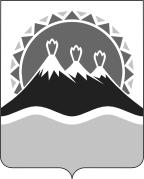 МИНИСТЕРСТВО СОЦИАЛЬНОГО РАЗВИТИЯ И ТРУДАКАМЧАТСКОГО КРАЯПРИКАЗ №      -п Об утверждении программы профилактики нарушений обязательных требований при осуществлении регионального государственного контроля (надзора) в сфере социального обслуживания, в том числе государственного контроля (надзора) за обеспечением доступности для инвалидов объектов социальной инфраструктуры и предоставляемых социальных услуг на период 2019-2021 годов Министр                                                                           Е.С. МеркуловПриложение к приказу Министерства социального развития и труда Камчатского края от ____________ № ___________